JANUARY 2023  SUCCESS STORYJUST-IN-TIME ELECTRICAL INSTALLATIONPLUG & PLAY SYSTEM FROM WIELAND ELECTRIC SUPPORTS FAST AND SAFE ELECTRICAL INSTALLATION IN THE STRASBOURG OSMOSIS BUILDINGMaximum flexibility of use and high ecological standards - these are precisely the features of the recently completed Osmose building in Strasbourg, France. To keep energy consumption as low as possible, the building complex is equipped, among other things, with an intelligent lighting control system. The electrical infrastructure required for this comes from Bamberg-based technology company Wieland Electic. Thanks to plug & play capability and industrially prefabricated components, the system could not only be flexibly integrated into all room layout scenarios, but also contributed to a significant reduction in installation time.A total of 15,000 m2 of space had to be wired inside the building in Strasbourg's international business district. "The osmosis project was a real challenge. We had to keep to an extremely tight schedule, while maintaining our quality of work and staying true to our values. The result was an 80 percent reduction in costs and installation effort," reports Loïc Hornecker of Vincentz Group. The French group of companies was responsible for the electrical and room automation construction lot in the Osmose project.By using the modular plug & play system gesis from Wieland Electric, the Vincentz Group succeeded in just-in-time electrical installation. The customized system, which was pre-assembled in the factory, was delivered to the construction site ready to be installed and plugged in, which significantly reduced the time required. Resources were also saved  on the material side, as less cable waste was produced. Due to the color and mechanical coding the gesis connectors also supported an error-free installation. If the usage conditions of the building change in the future, the modular, decentralized and directly pluggable systems for room automation can be expanded or adapted quickly and easily.IMAGE MATERIAL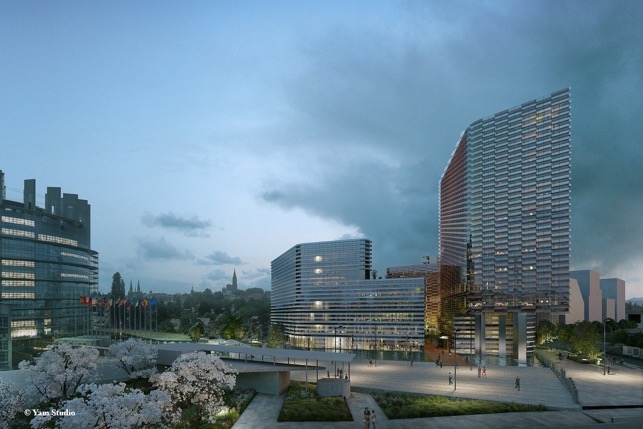 The Osmose building in Strasbourg was designed to adapt its spaces to a wide range of uses and to minimize energy consumption. For this purpose, it is equipped, among other things, with an intelligent lighting control system whose electrical infrastructure comes from Wieland Electric. (Image: Yam Studios)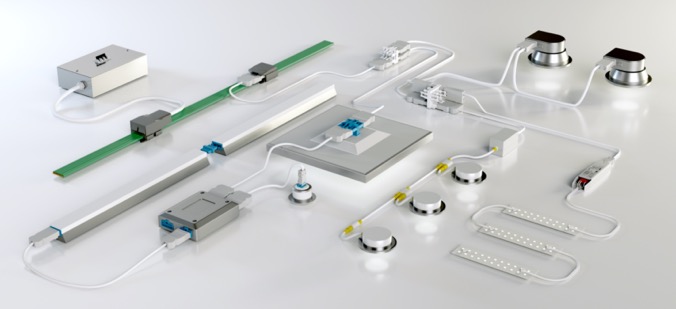 Thanks to its plug & play capability and the possibility to prefabricate the required components tailor-made, the modular gesis system from Wieland Electric supports an extremely time-saving, safe and flexible electrical installation in buildings. (Image: Wieland Electric)PRESS CONTACT  Marion NikolCOMMUNICATION FOR INDUSTRY & TECHNOLOGYPhone: +49 170 2731025 E-mail: info@intecsting.de ABOUT WIELAND ELECTRICWieland Electric, founded in Bamberg in 1910, is the inventor of safe electrical connection technology. Today, the family-owned company is one of the leading suppliers of safety and automation technology and has been the global market leader in the field of pluggable electrical installations for building technology for over 30 years. Wieland Electric assists customers with on-site support all over the world as a capable service partner and solution provider. This is possible thanks to around 1,600 employees and subsidiaries as well as sales organizations in over 70 countries. In addition to Wieland Electric GmbH, STOCKO Contact GmbH & Co. KG has belonged to Wieland Holding since 1998. The company's core industries include mechanical engineering, wind power, intralogistics and HVAC, as well as building and lighting technology. The broad portfolio includes components, products, and solutions for electrical installation, connection technology, power distribution, safety technology, and the control cabinet. In addition, Wieland Electric offers an extensive service and training program. With cross-industry experience, a great product diversity and numerous service offerings, the company has consistently developed from a component supplier to a solution provider in recent years.